A l’issue de la formation, une attestation est délivrée à la personne l’ayant suivie, par le responsable de la formation, selon le modèle ci-dessous, fixé par arrêté du 16 juin 2021.Je soussigné(e) 	en qualité de 	certifie que M., Mme	a suivi la formation à la réalisation des tests rapides d’orientation diagnostique détectant* :  l’infection par les virus de l’immunodéficience humaine l’infection par le virus de l’hépatite C (VHC) l’infection par le virus de l’hépatite B (VHB : AgHBs)organisée sur 	 demi-journées, du 	(jour/mois/année) au		(jour/mois/année),telle que prévue par l’arrêté du 16 juin 2021 fixant les conditions de réalisation des tests rapides d’orientation diagnostique (TROD) de l’infection par les virus de l’immunodéficience humaine (VIH 1 et 2), par le virus de l’hépatite C (anticorps anti-VHC) et par le virus de l’hépatite B (antigène de surface AgHBs) en milieu médico-social, associatif et autres centres et établissements autorisés.M., Mme 	 a réalisé et interprété au moins trois tests rapides d’orientation diagnostique de :  l’infection par les VIH 1 et 2, dont un positif l’infection par le VHC, dont un positif l’infection par le VHB (AgHBs), dont un positifRéférences des réactifs et matrices utilisées :	M., Mme 	 a été évalué(e) sur ses acquis à l’issue de la formation pour ce qui concerne l’infection : par le VIH  par le VHC  par le VHBFait à 	, le 	Tampon du responsable de la formation :Signature :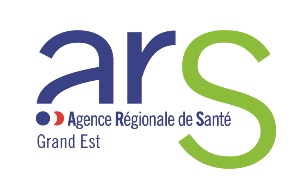 Attestation de formation à la réalisation deTests Rapides d’Orientation Diagnostique (TROD) VIH et/ou VHC et/ou VHB)